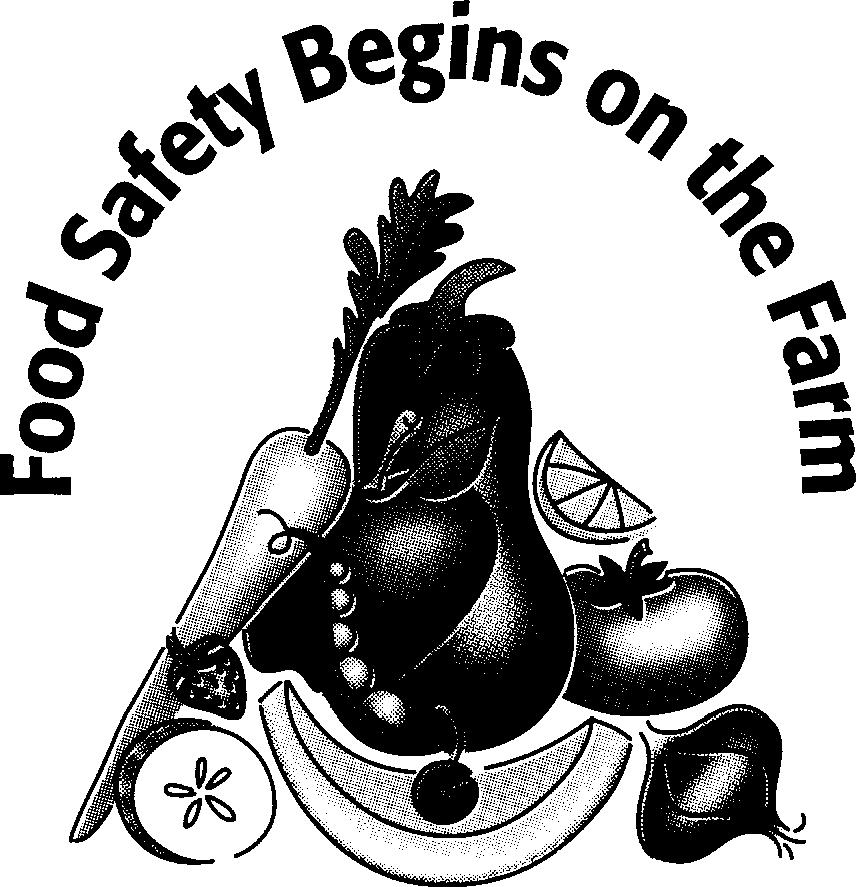 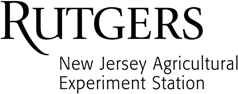 Manure Application Log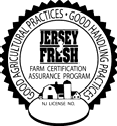 Sheet Reviewed by: 		on		 (Management)		(Date)November 2018Date/Time AppliedWeather ConditionsSourceFieldAmount AppliedCommentsEmployee’s Initials